nnnnnnnnnnnnnnnnnnn5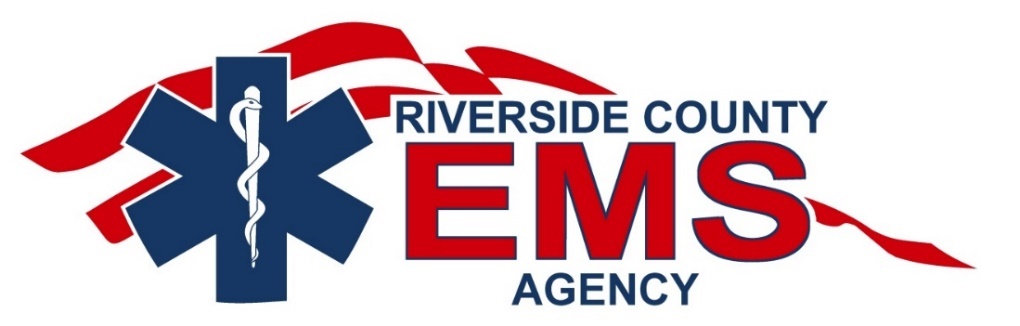 This report and all published APOT reports can be found at: http://www.rivcoems.org/Documents/Reports-Current Prepared by Riverside County EMS Agency – November 28, 2022special seasonal reportIn an effort to monitor Ambulance Patient Offload Time (APOT) and influencing factors such as seasonal surge, Riverside County EMS Agency is publishing weekly reports. The following charts represent weekly aggregates of 9-1-1 Responses, Transports, and Ambulance Patient Offload Delays (APOD) for the past 16 weeks.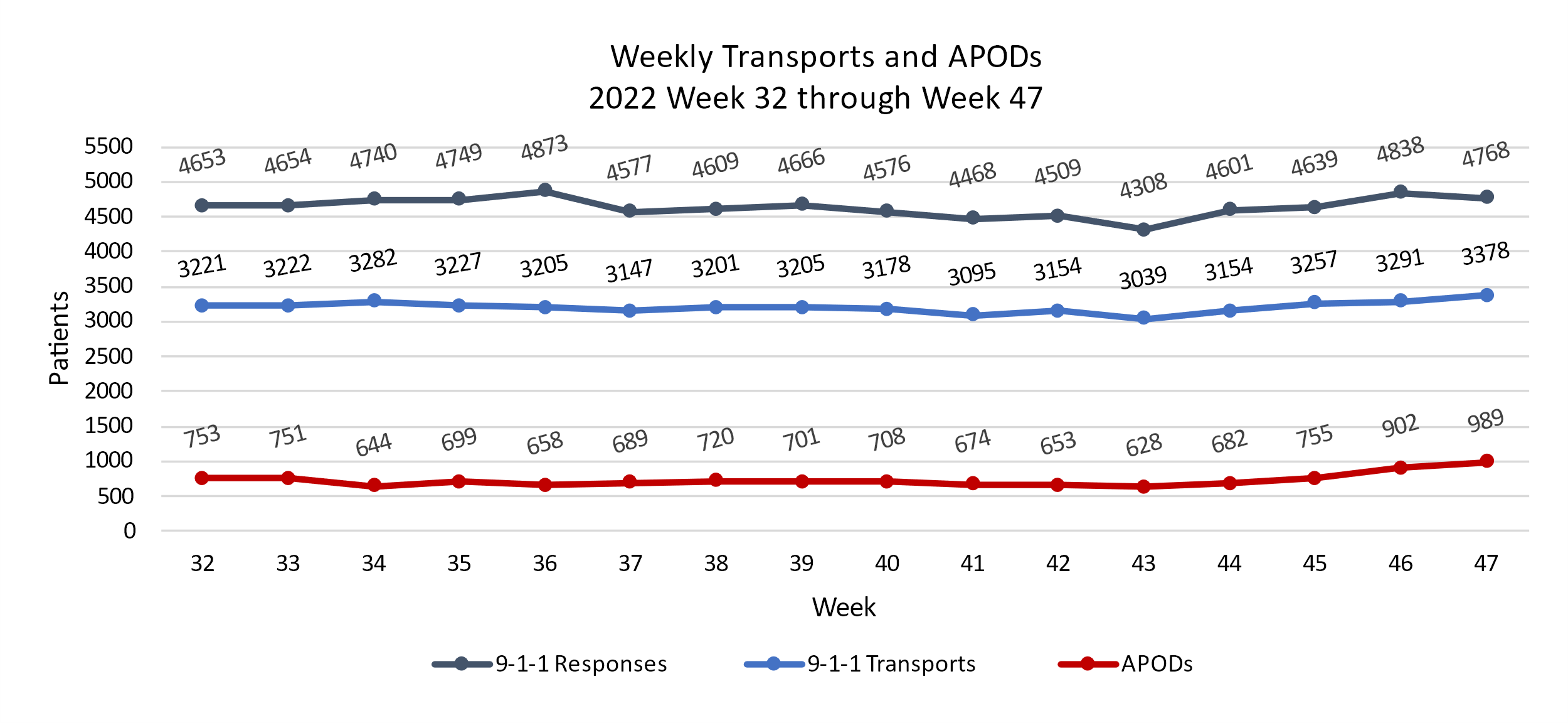 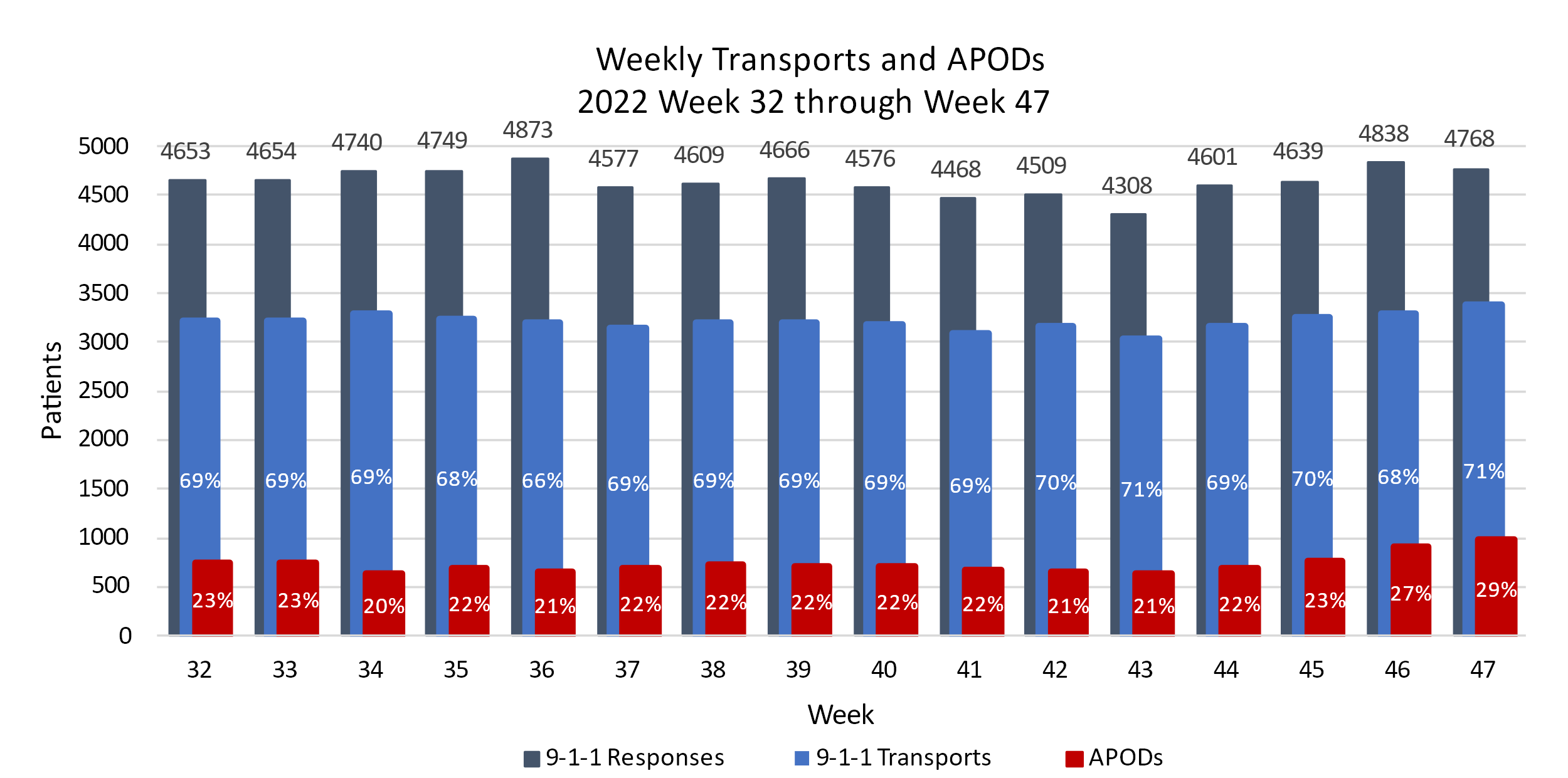 *Transports include only 9-1-1 transports to Riverside County hospitalsDuring Week 47, there were a total of 4,768 ALS responses in Riverside County—1.4% DECREASE the  previous week’s total of 4,838 responses.  During Week 47, there were a total of 3,378 transports in Riverside County— 2.6% INCREASE the previous week’s 3,291 transports. During Week 47, there were a total of 989 APODs in Riverside County— 9.6% INCREASE from                                                                                                                                  the previous week’s total of  902 APODs. RIVERSIDE COUNTY AMBULANCE PATIENT OFFLOAD TimeThe following chart represent weekly aggregate APOT and APOD hours (hh:mm:ss) for the past 16 weeks. APOT begins at patient arrival at hospital (eTimes.11) and ends when patient care is transferred to the hospital (eTimes.12). APOD calculation begins when APOT exceeds the 30-minute transfer of care standard defined in REMSA Policy 4109.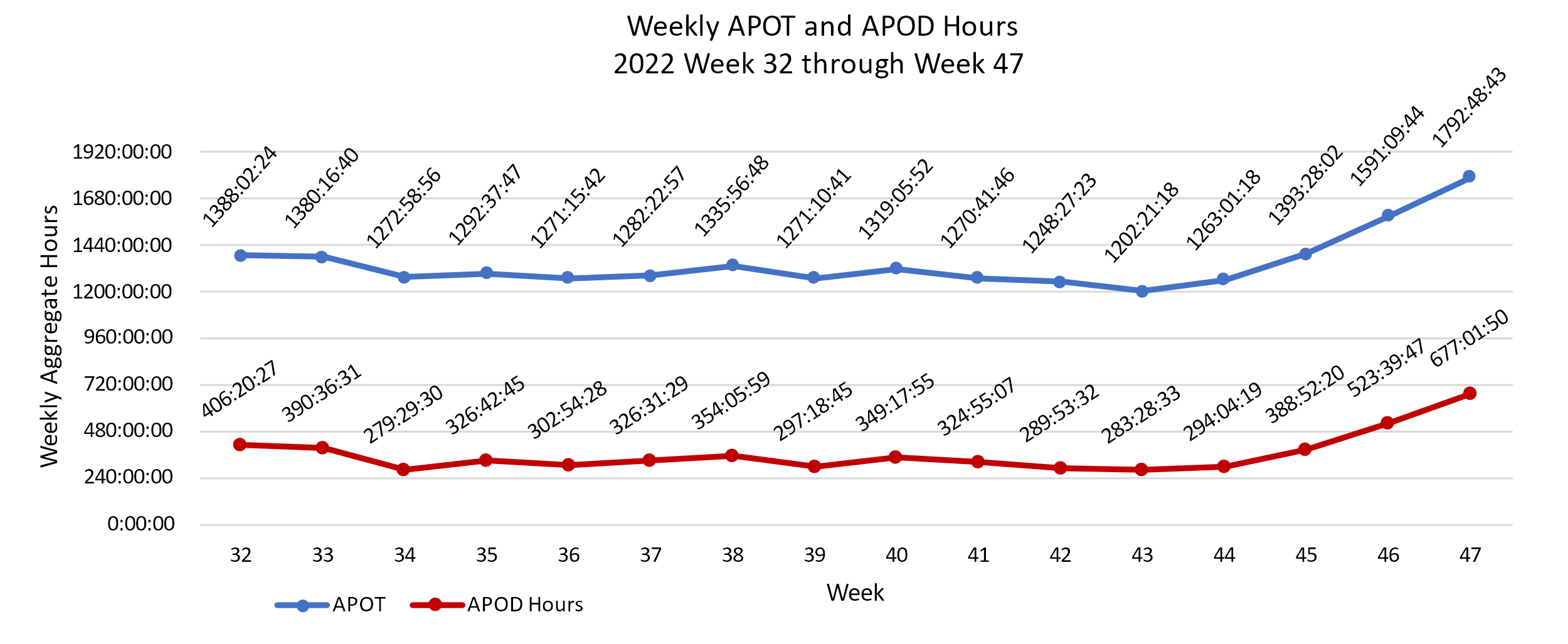 During Week 47, APOT county-wide totaled 1792.8 hours — 12.7% INCREASE  the previous week’s total of               1591.2  hours. County-wide APOD hours for Week 47 totaled 677.0 hours, a 29.3% INCREASE from the previous week’s total of  523.7  hours. Data provided below illustrates total APOD time (hh:mm) by month over the last five years. This chart is a summation of offload time delays only and excludes the initial 30 minute period defined as the standard transfer of care time. 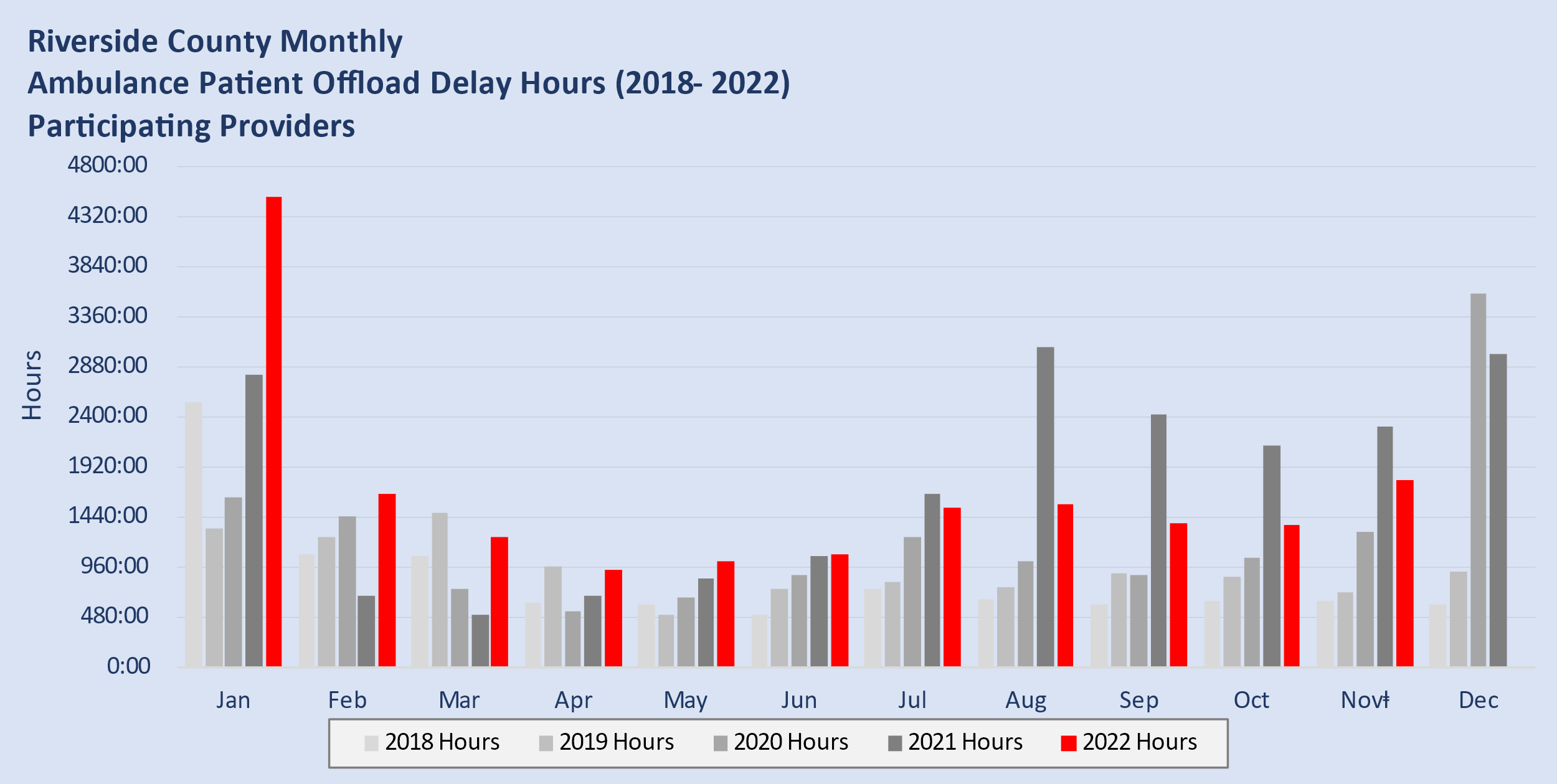 *Novⱡ  is a partial monthAmbulance Patient Offload Time by Hospital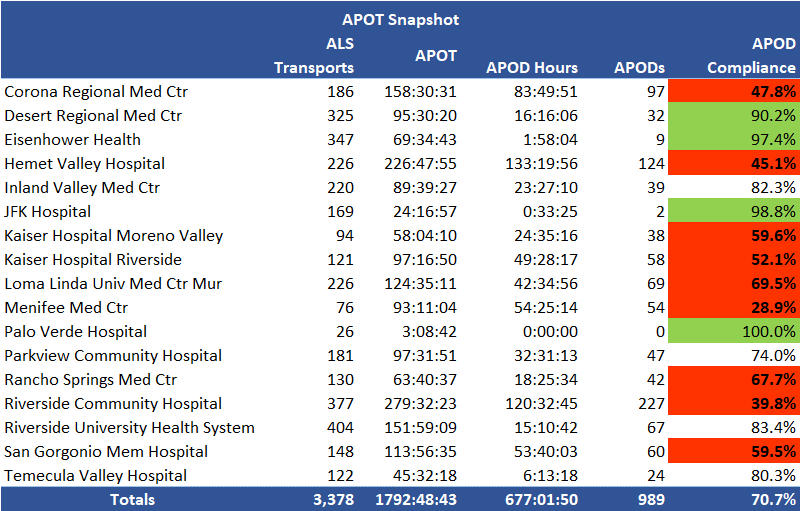 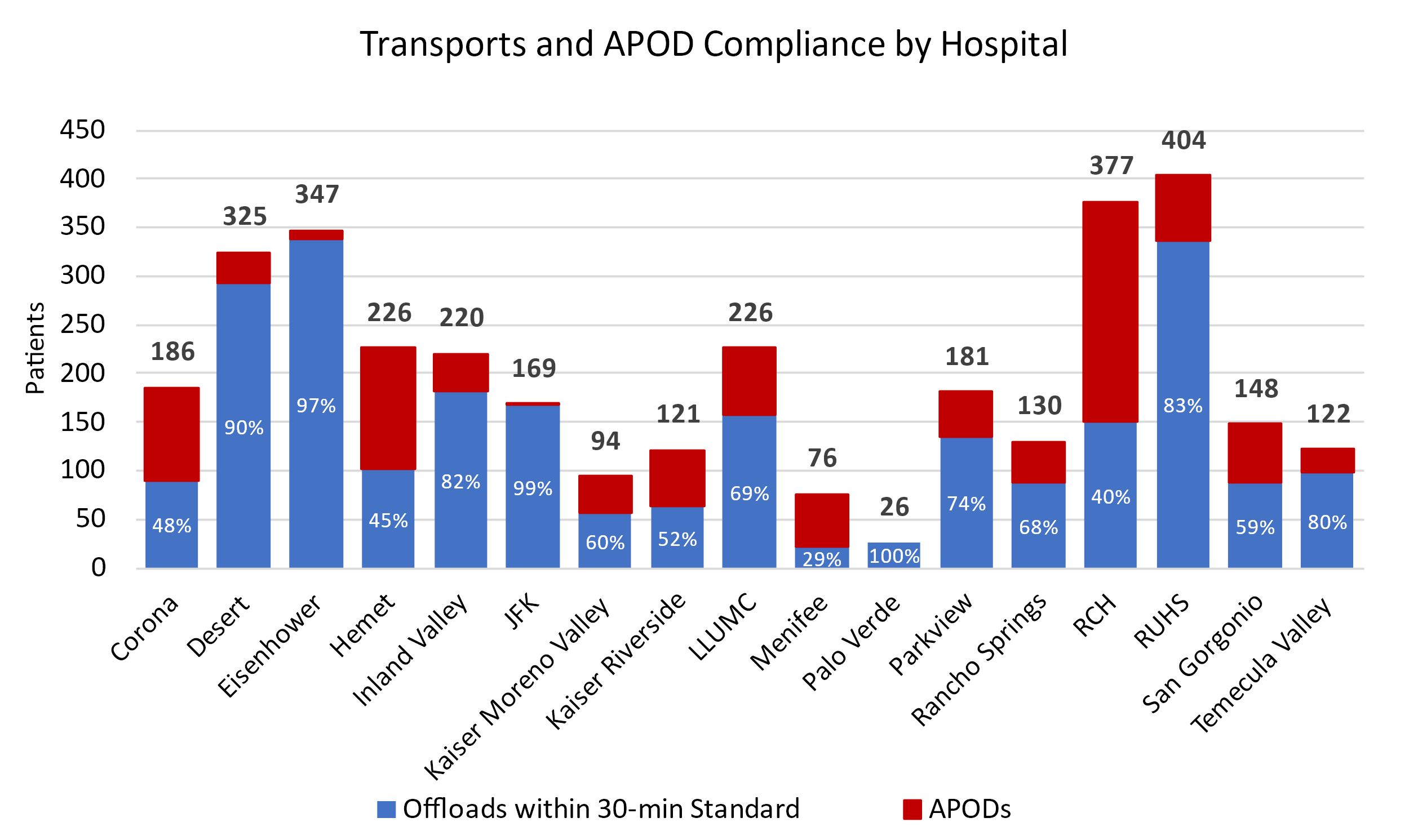 Ambulance redirectionREMSA Policy 6104 allows redirection of ambulances away from hospitals experiencing significant Ambulance Patient Offload Delays (APOD) to the next most appropriate facility. Significant APOD is defined as a patient remaining on an ambulance gurney for 90 minutes or greater after arrival at the hospital (APOT > 90 min).  Standard transfer of care is 30 minutes or less (APOT<30 min). Until the transfer of care is complete (patient is removed from the gurney and hospital staff assume care of the patient), ambulance crews must remain at the hospital and continue care. While patients held on excessive APODs are generally those classified as lower acuity,  approximately one-third of the County’s ~600 daily 9-1-1 medical responses are determined by dispatch as critical, requiring immediate medical attention (e.g. cardiac arrest, stroke, traumatic injury). As a result, excessive, or multiple APODs within the same service area impact ambulance timeliness and availability in the field posing direct risk to 9-1-1 patient safety. Ambulance redirection is one strategy to reduce the consequential backlog of EMS services which occurs when there are excessive ambulance delays at hospital emergency departments. Below is the Week 47 countywide breakdown of APOD occurrences where ambulances were documented as held for greater than 90 minutes before transfer of care.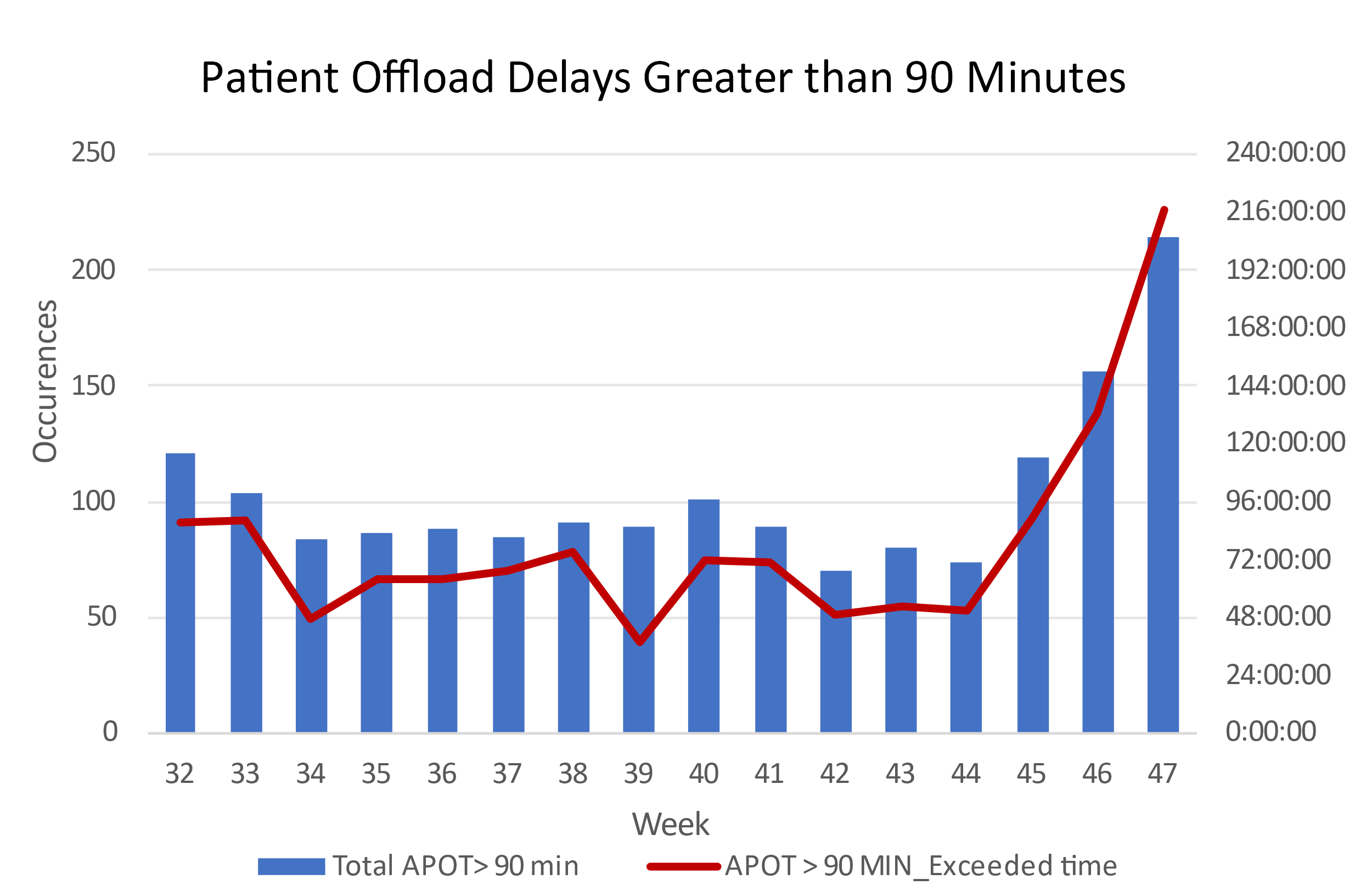 During Week 47, 214 ambulances were delayed greater than 90 minutes — 37.2% INCREASE from the previous week’s total of 156.   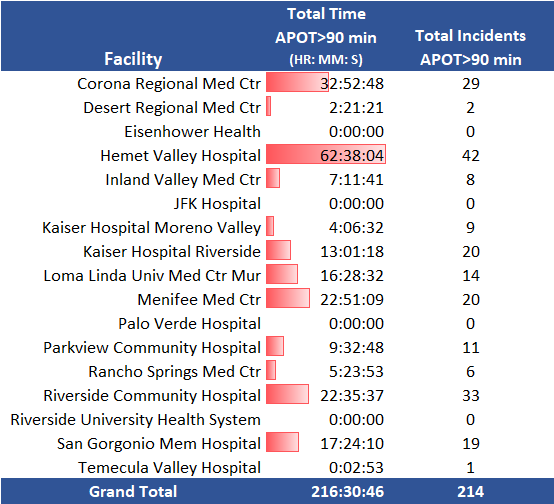 Emergency Treatment ServicesTransports to Emergency Treatment Services (ETS) comprise over 3% of overall transports. This is significant enough to impact the EMS system and, therefore, warrants reporting. However, transports to ETS do not meet the EMSA definitions for APOT (see page 10); therefore, they are not included with the previous APOT aggregates. 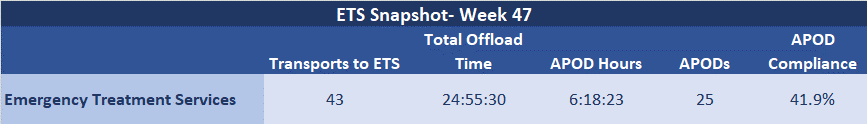 The chart below represents Riverside County’s total number of ETS ambulance transports, patient offload delay (APOD), and percent compliance for the current week and a rolling 15 weeks prior.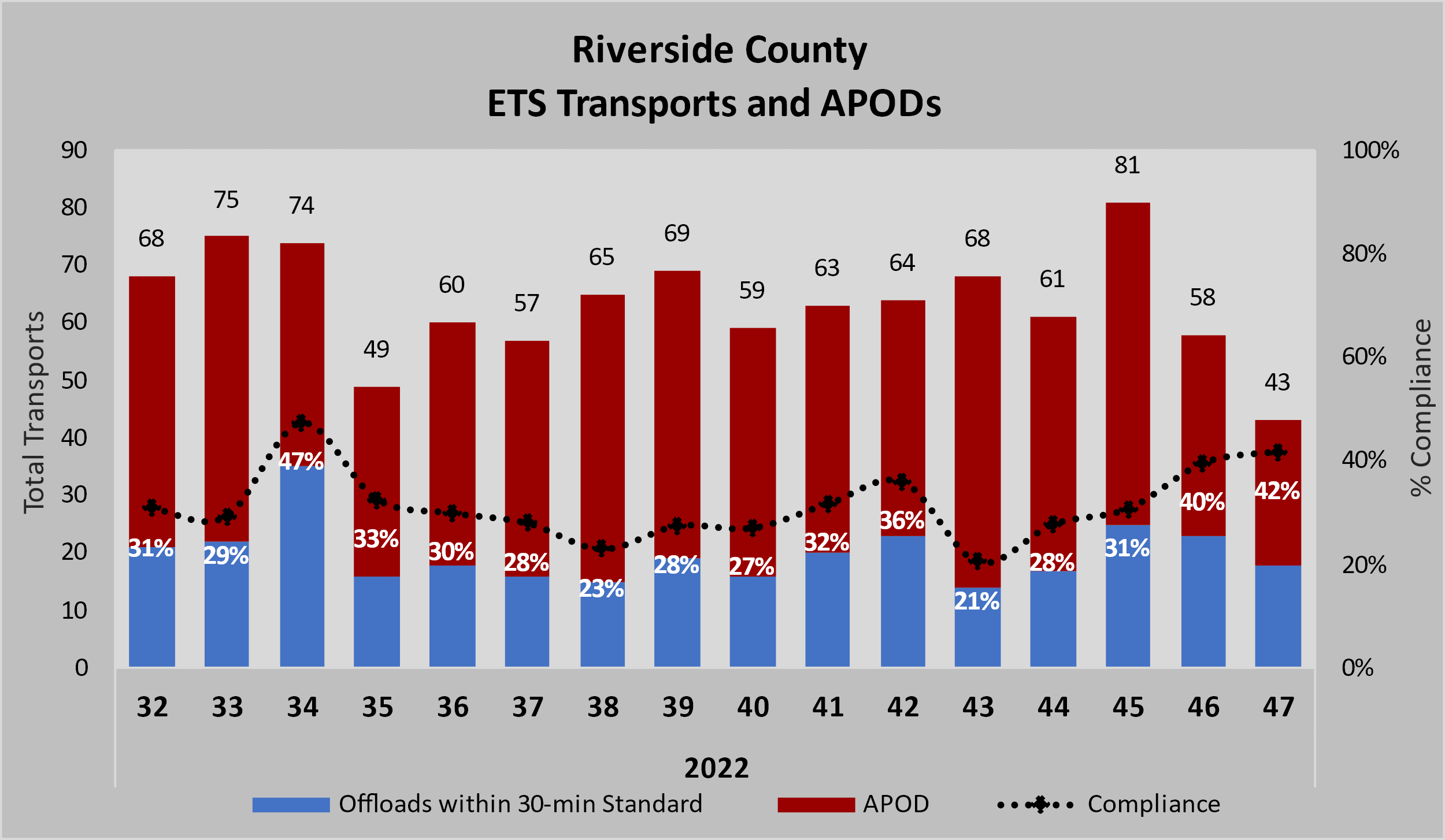 During Week 47, there were a total of 25 ETS APODs greater than 30 minutes— 28.6% DECREASE from  the previous week’s total of 35.ILI - Influenza-Like Illness ResponseWhile influenza is detected year-round, it is most common during fall and winter. Increases in influenza-like-illness (ILI) generally begin in October and peak sometime between December and February (https://www.cdc.gov/flu/about/season/flu-season.htm). Hospital Emergency Departments (EDs) generally experience an increase in volume during flu season which, in turn, can impact Ambulance Patient Offload Time. The purpose of the Riverside County EMS system ILI (Influenza-like Illness) reporting is to improve tracking of influenza-related activity and facilitate EMS preparedness in the event of a significant surge event, similar or greater than that observed during the 2017-18 flu season. 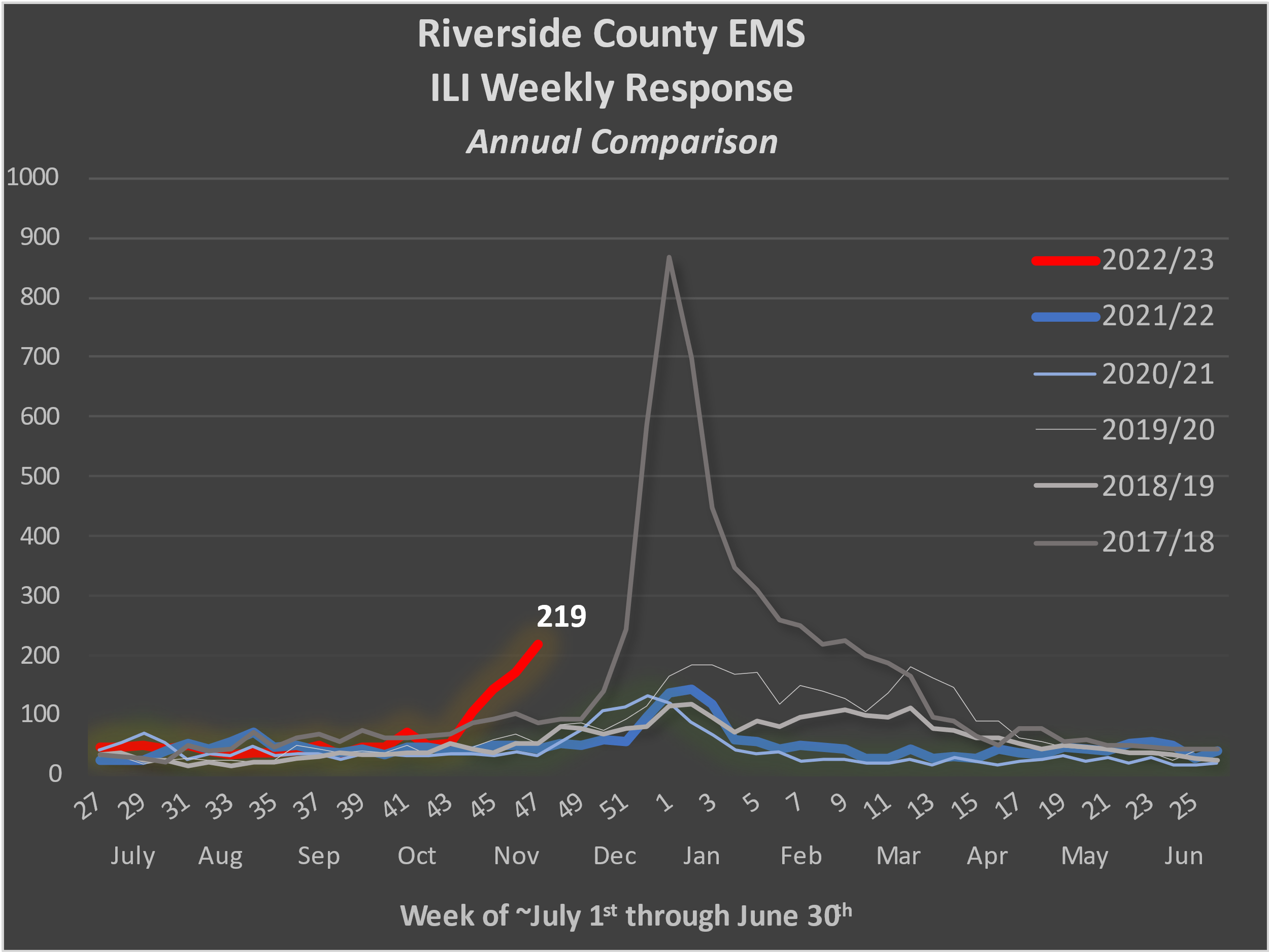 The ILI trigger evaluates electronic patient report (ePCR) data using the following methodology:                                                                                                                    Filters primary or secondary impression of code J11 (Influenza due to unidentified influenza virus)               ORA primary / secondary impression code J80, J98.09 (Acute respiratory distress syndrome, Respiratory disorder unspecified) with a match in the narrative for ILI, influenza like illness, Flu, Flu-, Flu\., or influenza ORAny incident with a match in the narrative for ILI, influenza like illness, Flu, Flu-, Flu\., or influenza.ILI - INFLUENZA-LIKE ILLNESS RESPONSE (CONT. )EMS ILI response two standard deviations above the calculated baseline average during non-peak flu seasons is considered a surge in flu activity. For the current Flu season 2020-’21, the standard deviation threshold value is not calculated as there was abnormal non-peak flu season behavior due to COVID-19. The threshold value listed in the graph is based on previous years non-peak flu season. Surges are identified as color levels adapted from the CDPH Standards and Guidelines for Healthcare Surge During Emergencies (actual response status for the EMS system may differ): https://www.cdph.ca.gov/Programs/EPO/CDPH%20Document%20Library/FinalEOM712011.pdf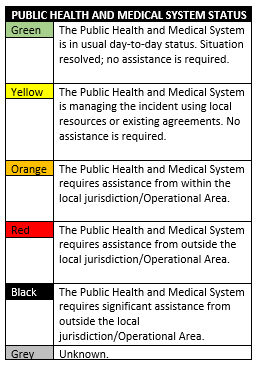 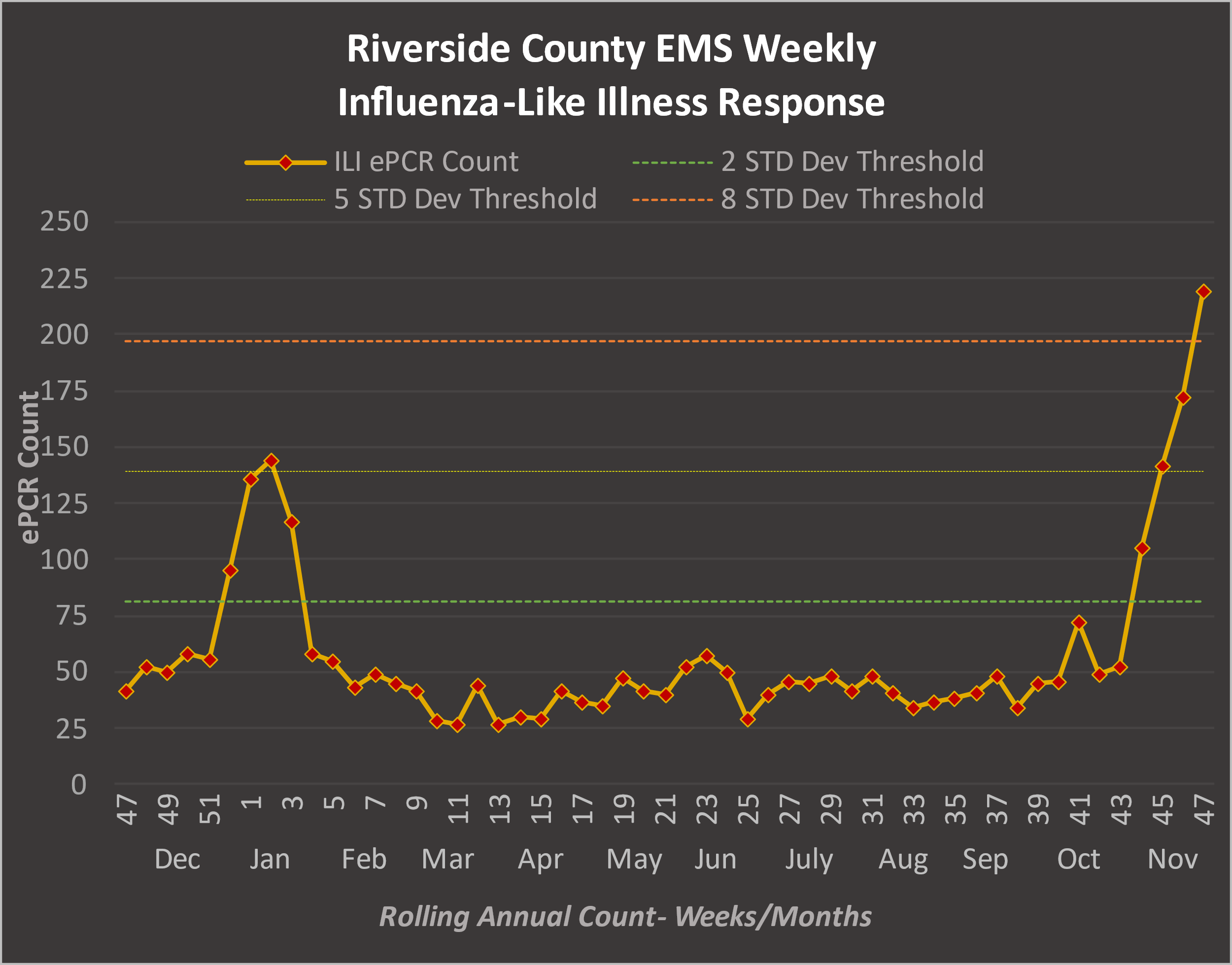 During Week 47, EMS ILI response is ABOVE the EIGHT (8) standard deviation threshold compared to ILI activity during non-peak flu season levels (weeks 13-39).  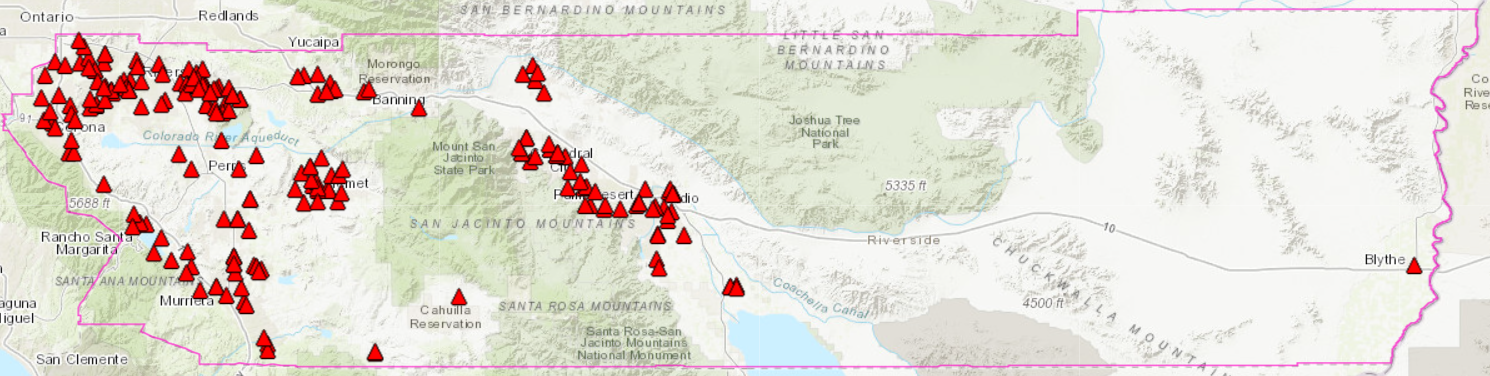  ILI-related EMS response in Riverside County, ePCR distribution map: Week 47Riverside County Public Health Influenza-Like Illness DataRiverside County Public Health Department – DOPH collects Emergency Department ILI activity data from the Center for Disease Control’s (CDC) Early Notification of Community-based Epidemics (ESSENCE) system as part of the National Syndromic Surveillance Program (NSSP). Fifteen of 17 Riverside County hospitals participate in ESSENCE. The graph below provides a comparison between Riverside County’s EMS ILI responses and Emergency Department (ED) ILI visits for the current year compared to the previous year. 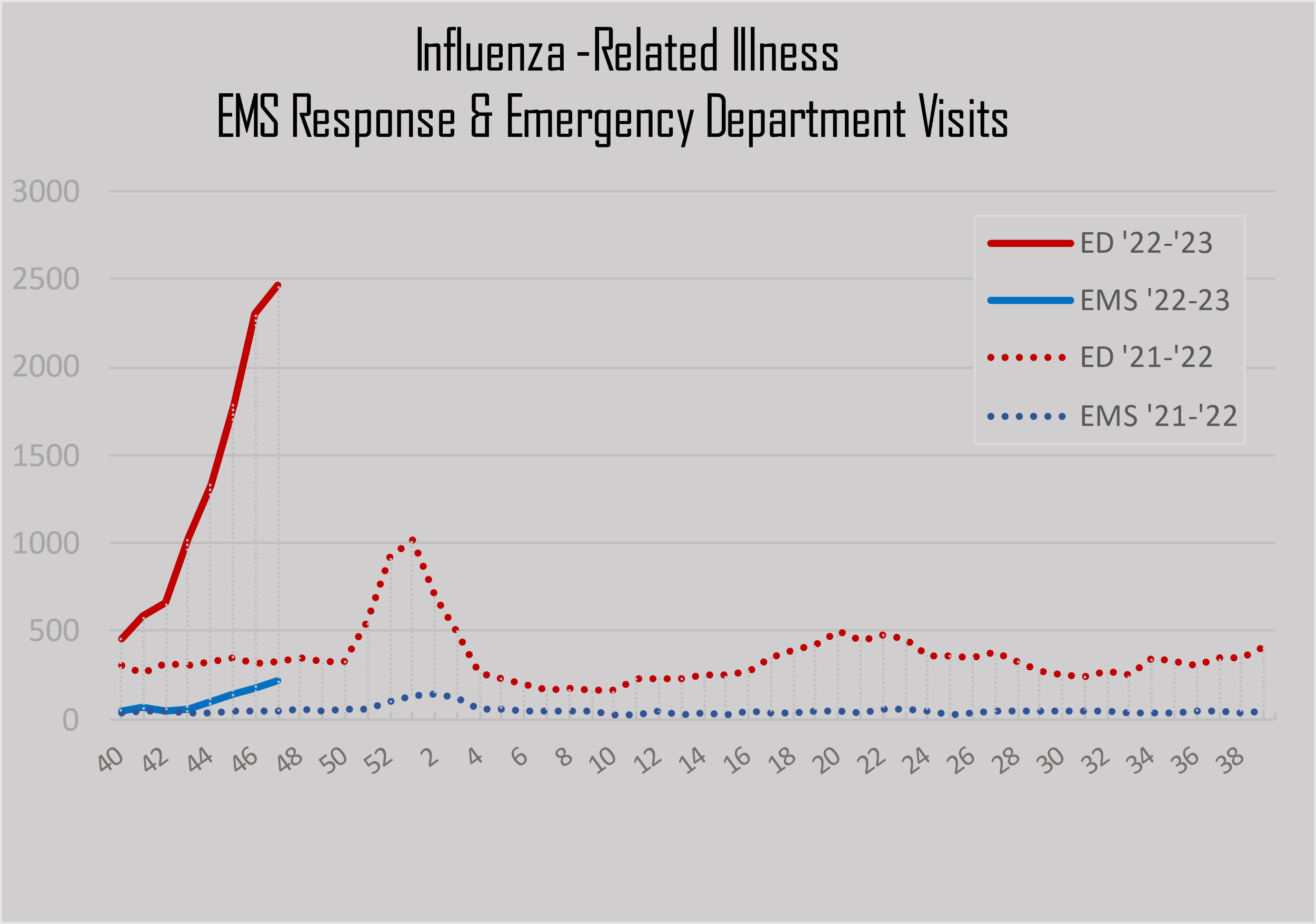 EMS ILI responses and ED ILI visits as a percentage of their respective total volume – adapted from CDC methodology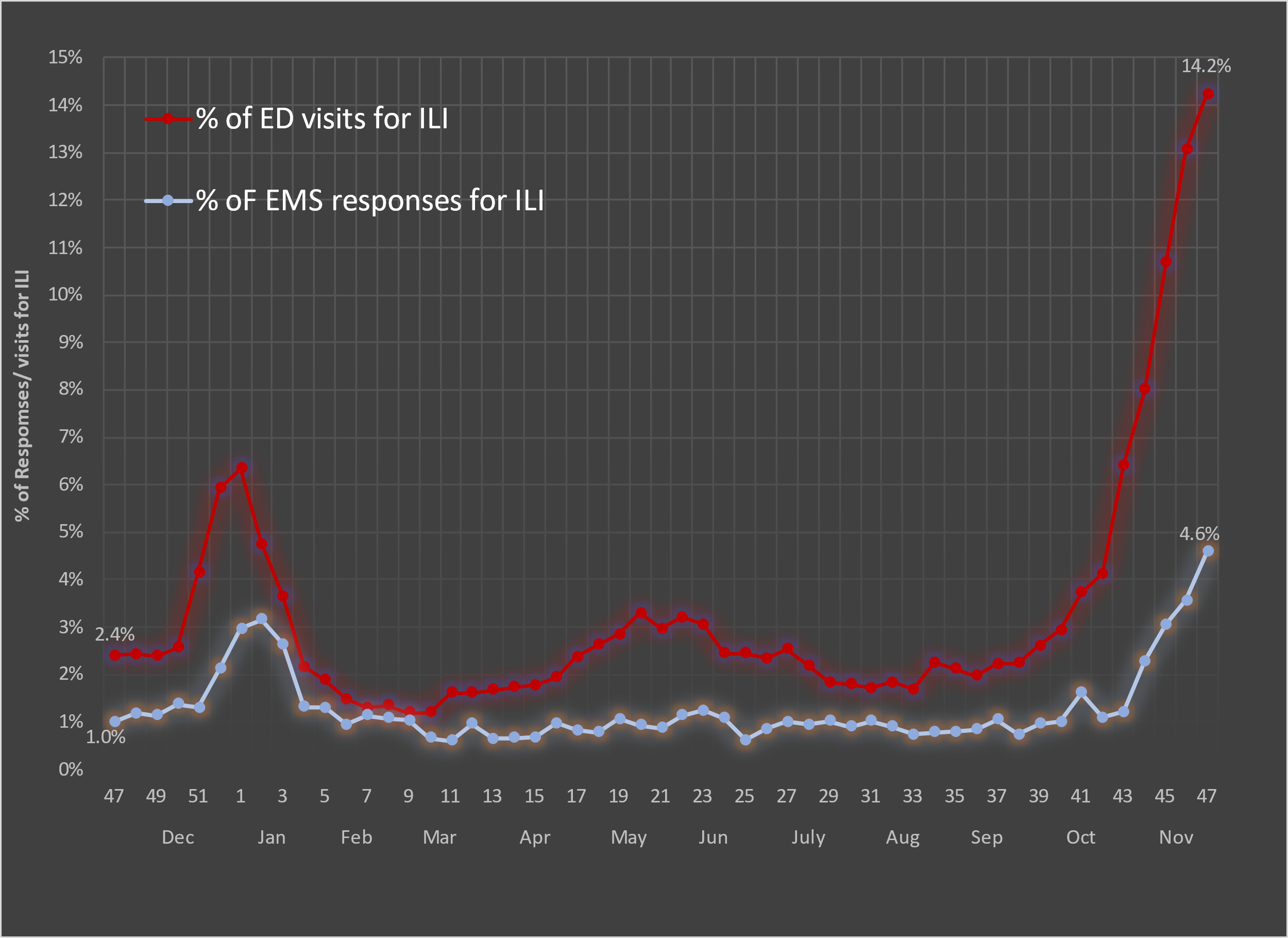        For Riverside County Public Health Department Influenza Reporting, see https://www.rivco-diseasecontrol.org/ApoT and apoD Definitions9-1-1 Ambulance ResponseFor the purpose of reporting valid, unduplicated response counts, only ground transport units responding to 9-1-1 incidents are included in this report. This excludes records from First Responder Fire Agencies arriving on scene with transport agencies as part of Riverside County’s 9-1-1 dual medical response system. It also excludes non-emergency interfacility or other transport types (i.e., air ambulance) where a 30-minute time standard would not apply.   Ambulance Patient Offload Time (APOT)The time interval between the arrival of an 9-1-1 patient at an Emergency Department (ED) and the time that patient is transferred from the ambulance gurney to a bed, chair, or other acceptable location, and the ED assumes responsibility of care. The Clock Start (eTimes.11) is the time of patient arrival at the destination (hospital), and the Clock Stop (eTimes.12) is the time patient care is transferred. REMSA obtains both times from the ePCR.Ambulance Patient Offload Delay (APOD)Any delay in ambulance patient offload time (APOT) that exceeds the local ambulance patient offload time standard of 25/30 minutes (Riverside County EMS Agency applies a 30-minute standard). This shall also be synonymous with “non-standard patient offload time” as referenced in the Health and Safety Code. If the transfer of care and patient offload from the ambulance gurney exceeds the 30-minute standard, it will be documented and tracked as APOD. The Riverside County ePCR system requires medics to enter an “ APOD Reason” when APOT exceeds the 30-minute standard. While the number of APODs documented as non-ED-related is nominal, beginning in Week-1 of 2022, only delays identified as having an ED origin are counted against APOD compliance for a more precise metric.  APOD Compliance Frequency comparison expressed in percentage between the total number of transports and those resulting in APODs having a documented ED-related origin. Emergency Treatment Services (ETS) Ambulance Patient Offload Delay (APOD)Transport to ETS maintains the 30-minute offload standard, however, ETS APOD includes 9-1-1 and interfacility transports (IFTs) as approximately three-quarters of ETS transports are IFTs from other medical facilitates. Riverside County EMS System Status Riverside County EMS System Status Riverside County EMS System Status Week 47 Summary Week 47 Summary Week 47 Summary ALS Responses↓4,768 9-1-1 responses in Riverside County — 1.4% DECREASE from previous week - Pg 2Transports↑3,378 transports in Riverside County — 2.6% INCREASE from previous week - Pg 2Ambulance Patient  Offload Delay (APOD)↑989 APODs in Riverside County — 9.6% INCREASE from previous week - Pg 2APOD Hours↑677.0 hours — 29.3% INCREASE from previous week - Pg 3APOD Compliance↓70.7% APOD Compliance in Riverside County — 2.6% DECREASE from previous week - Pg 4Emergency Treatment Services APOD↓25  ETS APODs greater than 30 minutes — 28.6% DECREASE from the  previous week - Pg 6EMS influenza-like-illness (ILI)↑219 ILI responses in Riverside County — 27.3% INCREASE from previous week – Page 8